Областное государственное бюджетное профессиональное образовательное учреждение«Николаевский технологический техникум»РАБОЧАЯ  ПРОГРАММа УЧЕБНОй дисциплиныОУД.05. ФИЗИЧЕСКАЯ КУЛЬТУРАр.п. Николаевка2020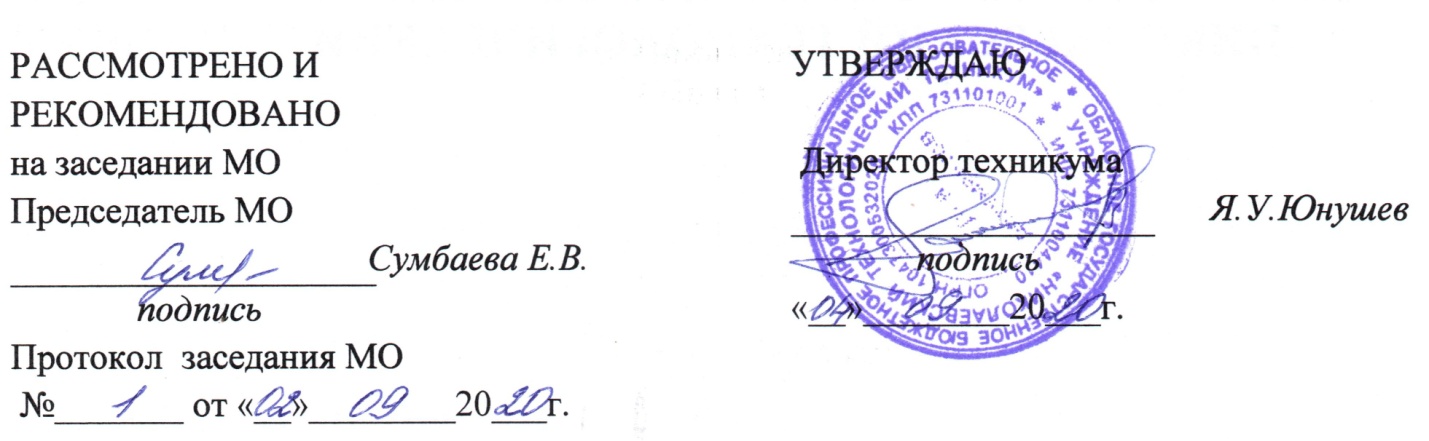 Разработчик: Иванов Денис Вячеславович, преподаватель ОГБПОУ НикТТ.СОДЕРЖАНИЕ1. паспорт РАБОЧЕЙ ПРОГРАММЫ УЧЕБНоЙ ДИСЦИПЛИНЫОУД.04 Физическая культура1.1. Область применения программыРабочая программа учебной дисциплины является частью  основной образовательной программы в соответствии с ФГОС  среднего общего образования (утвержденного Приказом Министерства образования и науки Российской Федерации от 29 июня 2017 г. и предназначена для получения среднего общего образования студентами, обучающихся на базе основного общего образования по профессиии 43.01.09. «Повар, кондитер», укрупнённой группы профессий-43.00.00 Сервис и туризм.Рабочая программа учебной дисциплины разработана в соответствии с естественнонаучным  профилем профессионального образования.	1.2. Цели учебной дисциплины:формирование физической культуры личности будущего профессионала, востребованного на современном рынке труда;развитие физических качеств и способностей, совершенствование функциональных возможностей организма, укрепление индивидуального здоровья;формирование устойчивых мотивов и потребностей в бережном отношении к собственному здоровью, в занятиях физкультурно-оздоровительной и спортивнооздоровительной деятельностью;овладение технологиями современных оздоровительных систем физического воспитания, обогащение индивидуального опыта занятий специально-прикладными физическими упражнениями и базовыми видами спорта;овладение системой профессионально и жизненно значимых практических умений и навыков, обеспечивающих сохранение и укрепление физического и психического здоровья;освоение системы знаний о занятиях физической культурой, их роли и значении в формировании здорового образа жизни и социальных ориентаций;приобретение компетентности в физкультурно-оздоровительной и спортивной деятельности, овладение навыками творческого сотрудничества в коллективных формах занятий физическими упражнениями.1.3.  Общая характеристика учебной дисциплиныСодержание учебной дисциплины «Физическая культура» направлено на укрепление здоровья, повышение физического потенциала, работоспособности обучающихся, формирование у них жизненных, социальных и профессиональных мотиваций.Реализация содержания учебной дисциплины «Физическая культура» в преемственности с другими общеобразовательными дисциплинами способствует воспитанию, социализации и самоидентификации обучающихся посредством личностно и общественно значимой деятельности, становлению целесообразного здорового образа жизни.Методологической основой организации занятий по физической культуре является системно-деятельностный подход, который обеспечивает построение образовательного процесса с учетом индивидуальных, возрастных, психологических, физиологических особенностей и качества здоровья обучающихся.В соответствии со структурой двигательной деятельности содержание учебной дисциплины «Физическая культура» представлено тремя содержательными линиями:физкультурно-оздоровительной деятельностью;спортивно-оздоровительной деятельностью с прикладной ориентированной подготовкой;введением в профессиональную деятельность специалиста.Первая содержательная линия ориентирует образовательный процесс на укрепление здоровья студентов и воспитание бережного к нему отношения. Через свое предметное содержание она нацеливает студентов на формирование интересов и потребностей в регулярных занятиях физической культурой и спортом, творческое использование осваиваемого учебного материала в разнообразных формах активного отдыха и досуга, самостоятельной физической подготовке к предстоящей жизнедеятельности.Вторая содержательная линия соотносится с интересами студентов в занятиях спортом и характеризуется направленностью на обеспечение оптимального и достаточного уровня физической и двигательной подготовленности обучающихся.Третья содержательная линия ориентирует образовательный процесс на развитие интереса студентов к будущей профессиональной деятельности и показывает значение физической культуры для их дальнейшего профессионального роста, самосовершенствования и конкурентоспособности на современном рынке труда.Основное содержание учебной дисциплины «Физическая культура» реализуется в процессе теоретических и практических занятий и представлено двумя разделами: теоретическая часть и практическая часть.Теоретическая часть направлена на формирование у обучающихся мировоззренческой системы научно-практических основ физической культуры, осознание студентами значения здорового образа жизни, двигательной активности в профессиональном росте и адаптации к изменяющемуся рынку труда.Практическая часть предусматривает организацию учебно-методических и учебно-тренировочных занятий.Содержание учебно-методических занятий обеспечивает: формирование у студентов установки на психическое и физическое здоровье; освоение методов профилактики профессиональных заболеваний; овладение приемами массажа и самомассажа, психорегулирующими упражнениями; знакомство с тестами, позволяющими самостоятельно анализировать состояние здоровья; овладение основными приемами неотложной доврачебной помощи. Темы учебно-методических занятий определяются по выбору из числа предложенных программой.На учебно-методических занятиях преподаватель проводит консультации, на которых по результатам тестирования помогает определить оздоровительную и профессиональную направленность индивидуальной двигательной нагрузки.Учебно-тренировочные занятия содействуют укреплению здоровья, развитию физических качеств, повышению уровня функциональных и двигательных способностей организма студентов, а также профилактике профессиональных заболеваний.Для организации учебно-тренировочных занятий студентов по физической культуре кроме обязательных видов спорта (легкой атлетики, кроссовой подготовки, лыж, плавания, гимнастики, спортивных игр) дополнительно предлагаются нетрадиционные (ритмическая и атлетическая гимнастика, ушу, стретчинг, таэквондо, армрестлинг, пауэрлифтинг и др.). Вариативные компоненты содержания обучения выделены курсивом.Специфической особенностью реализации содержания учебной дисциплины «Физическая культура» является ориентация образовательного процесса на получение преподавателем физического воспитания оперативной информации о степени освоения теоретических и методических знаний, умений, состоянии здоровья, физического развития, двигательной, психофизической, профессионально-прикладной подготовленности студента.С этой целью до начала обучения в профессиональных образовательных организациях, реализующих образовательную программу среднего общего образования в пределах освоения ОПОП СПО на базе основного общего образования, студенты проходят медицинский осмотр (диспансеризацию) и компьютерное тестирование. Анализ физического развития, физической подготовленности, состояния основных функциональных систем позволяет определить медицинскую группу, в которой целесообразно заниматься обучающимся: основная, подготовительная или специальная.К основной медицинской группе относятся студенты, не имеющие отклонений в состоянии здоровья, с хорошим физическим развитием и достаточной физической подготовленностью.К подготовительной медицинской группе относятся лица с недостаточным физическим развитием, слабой физической подготовленностью, без отклонений или с незначительными временными отклонениями в состоянии здоровья.К специальной медицинской группе относятся студенты, имеющие патологические отклонения в состоянии здоровья.Используя результаты медицинского осмотра студента, его индивидуальное желание заниматься тем или иным видом двигательной активности, преподаватель физического воспитания распределяет студентов в учебные отделения: спортивное, подготовительное и специальное.На спортивное отделение зачисляются студенты основной медицинской группы, имеющие сравнительно высокий уровень физического развития и физической подготовленности, выполнившие стандартные контрольные нормативы, желающие заниматься одним из видов спорта, культивируемых в СПО. Занятия в спортивном отделении направлены в основном на подготовку к спортивным соревнованиям в избранном виде спорта.На подготовительное отделение зачисляются студенты основной и подготовительной медицинских групп. Занятия носят оздоровительный характер и направлены на совершенствование общей и профессиональной двигательной подготовки обучающихся.На специальное отделение зачисляются студенты, отнесенные по состоянию здоровья к специальной медицинской группе. Занятия с этими студентами нацелены на устранение функциональных отклонений и недостатков в их физическом развитии, формирование правильной осанки, совершенствование физического развития, укрепление здоровья и поддержание высокой работоспособности на протяжении всего периода обучения.1.4.  Результаты  освоения учебной дисциплины:личностных:готовность и способность обучающихся к саморазвитию и личностному самоопределению;сформированность устойчивой мотивации к здоровому образу жизни и обучению, целенаправленному личностному совершенствованию двигательной активности с валеологической и профессиональной направленностью, неприятию вредных привычек: курения, употребления алкоголя, наркотиков;потребность к самостоятельному использованию физической культуры как составляющей доминанты здоровья;приобретение личного опыта творческого использования профессиональнооздоровительных средств и методов двигательной активности;формирование личностных ценностно-смысловых ориентиров и установок, системы значимых социальных и межличностных отношений, личностных, регулятивных, познавательных, коммуникативных действий в процессе целенаправленной двигательной активности, способности их использования в социальной, в том числе профессиональной, практике;готовность самостоятельно использовать в трудовых и жизненных ситуациях навыки профессиональной адаптивной физической культуры;способность к построению индивидуальной образовательной траектории самостоятельного использования в трудовых и жизненных ситуациях навыков профессиональной адаптивной физической культуры;способность использования системы значимых социальных и межличностных отношений, ценностно-смысловых установок, отражающих личностные и гражданские позиции, в спортивной, оздоровительной и физкультурной деятельности;формирование навыков сотрудничества со сверстниками, умение продуктивно общаться и взаимодействовать в процессе физкультурно-оздоровительной и спортивной деятельности, учитывать позиции других участников деятельности, эффективно разрешать конфликты;принятие и реализация ценностей здорового и безопасного образа жизни, потребности в физическом самосовершенствовании, занятиях спортивнооздоровительной деятельностью;умение оказывать первую помощь при занятиях спортивно-оздоровительной деятельностью;патриотизм, уважение к своему народу, чувство ответственности перед Родиной;готовность к служению Отечеству, его защите;метапредметных:способность использовать межпредметные понятия и универсальные учебные действия (регулятивные, познавательные, коммуникативные) в познавательной, спортивной, физкультурной, оздоровительной и социальной практике;готовность учебного сотрудничества с преподавателями и сверстниками с использованием специальных средств и методов двигательной активности;освоение знаний, полученных в процессе теоретических, учебно-методических и практических занятий, в области анатомии, физиологии, психологии (возрастной и спортивной), экологии, ОБЖ;готовность и способность к самостоятельной информационно-познавательной деятельности, включая умение ориентироваться в различных источниках информации, критически оценивать и интерпретировать информацию по физической культуре, получаемую из различных источников;формирование навыков участия в различных видах соревновательной деятельности, моделирующих профессиональную подготовку;умение использовать средства информационных и коммуникационных технологий (далее — ИКТ) в решении когнитивных, коммуникативных и организационных задач с соблюдением требований эргономики, техники безопасности, гигиены, норм информационной безопасности;предметных:умение использовать разнообразные формы и виды физкультурной деятельности для организации здорового образа жизни, активного отдыха и досуга;владение современными технологиями укрепления и сохранения здоровья, поддержания работоспособности, профилактики предупреждения заболеваний, связанных с учебной и производственной деятельностью;владение основными способами самоконтроля индивидуальных показателей здоровья, умственной и физической работоспособности, физического развития и физических качеств;владение физическими упражнениями разной функциональной направленности, использование их в режиме учебной и производственной деятельности с целью профилактики переутомления и сохранения высокой работоспособности;владение техническими приемами и двигательными действиями базовых видов спорта, активное применение их в игровой и соревновательной деятельности, готовность к выполнению нормативов Всероссийского физкультурноспортивного комплекса «Готов к труду и обороне» (ГТО).1.5. Место учебной дисциплины в учебном плане:       общеобразовательный цикл.Учебная дисциплина относится к предметной области Учебная дисциплина «Физическая культура» является учебным предметом обязательной предметной области «Физическая культура, экология и основы безопасности жизнедеятельности» ФГОС среднего общего образования.В профессиональных образовательных организациях, реализующих образовательную программу среднего общего образования в пределах освоения ОПОП СПО на базе основного общего образования, учебная дисциплина «Физическая культура» изучается в общеобразовательном цикле учебного плана ОПОП СПО на базе основного общего образования с получением среднего общего образования (ППКРС, ППССЗ).В учебных планах ОПОП СПО дисциплина «Физическая культура» входит в состав общих общеобразовательных учебных дисциплин, формируемых из обязательных предметных областей ФГОС среднего общего образования, для профессий СПО или специальностей СПО соответствующего профиля профессионального образования.1.6. «При угрозе возникновения и (или) возникновении отдельных чрезвычайных ситуаций, введения режима повышенной готовности или чрезвычайной ситуации на всей территории Российской Федерации либо на территории Ульяновской области  реализация образовательной программы учебной дисциплины, а также проведение зачётов, экзаменов, завершающих освоение рабочей образовательной программы, осуществляется с применением электронного обучения, дистанционных образовательных технологий».1.7.Тематическое планированиеПри реализации содержания общеобразовательной учебной дисциплины «Физическая культура» в пределах освоения ОПОП СПО на базе основного общего образования с получением среднего общего образования (ППКРС, ППССЗ) вне зависимости от профиля профессионального образования максимальная учебная нагрузка обучающихся составляет:171 час, из них аудиторная (обязательная) учебная нагрузка обучающихся, включая практические занятия, — 51 час; Расчет  часов тематического плана учебной программы2. СТРУКТУРА и СОДЕРЖАНИЕ УЧЕБНОЙ ДИСЦИПЛИНЫ 2.1. Объем учебной дисциплины и виды учебной работыНа основании данных медицинского осмотра всех обучающихся распределяют для занятий физической культурой на три медицинские группы: основную, подготовительную и специальную. Обучающихся, не прошедших медицинский осмотр, к занятиям не допускают.                           2.2. Тематический план и содержание учебной дисциплины «ФИЗИЧЕСКАЯ КУЛЬТУРА»  Для характеристики уровня освоения учебного материала используются следующие обозначения: 1. – ознакомительный (узнавание ранее изученных объектов, свойств); 2. – репродуктивный (выполнение деятельности по образцу, инструкции или под руководством) 3. – продуктивный (планирование и самостоятельное выполнение деятельности, решение проблемных задач) 2.3. Основные виды учебной деятельности обучающихся.КОНТРОЛЬНЫЕ ЗАДАНИЯ ДЛЯ ОПРЕДЕЛЕНИЯ И ОЦЕНКИ УРОВНЯ ФИЗИЧЕСКОЙ ПОДГОТОВЛЕННОСТИ ОБУЧАЮЩИХСЯОЦЕНКА УРОВНЯ ФИЗИЧЕСКОЙ ПОДГОТОВЛЕННОСТИ ЮНОШЕЙ ОСНОВНОЙ МЕДИЦИНСКОЙ ГРУППЫОЦЕНКА УРОВНЯ ФИЗИЧЕСКОЙ ПОДГОТОВЛЕННОСТИ ДЕВУШЕК ОСНОВНОЙ МЕДИЦИНСКОЙ ГРУППЫРезультатом освоения дисциплины является формирование общихкомпетенций3. УСЛОВИЯ РЕАЛИЗАЦИИ УЧЕБНОЙ ДИСЦИПЛИНЫ3.1. Требования к минимальному материально – техническому обеспечениюРеализация программы дисциплины требует наличия спортивного зала, стадиона,  тренажерного зала, которые  должны удовлетворять требованиям Государственных санитарно-эпидемиологических правил и нормативов (СанПиН 2.4.2. 1178—02).Оборудование учебного кабинета:Открытая спортивная площадка широкого профиля с элементами полосы препятствий, тренажерный залспортивная площадка оснащена типовым оборудованием, указанным в настоящих требованиях, в том числе специализированной учебной мебелью и техническими средствами обучения, достаточными для выполнения требований ОПОП к уровню подготовки выпускников Николаевского технологического техникума.  Особую роль в этом отношении играет создание технических условий для использования компьютерных и информационно-коммуникативных средств обучения.Спортивный  инвентарь и оборудование   - штанга тренировочные;- гантели наборные;- гири спортивные;- гранаты спортивные;- тренажеры в тренажерном зале;- мяч малый (теннисный);- столы для настольного тенниса;- обруч гимнастический;- рулетка измерительная (, .);- комплект щитов баскетбольных с кольцами и сеткой;- щиты баскетбольные навесные с кольцами и сеткой;- мячи баскетбольные;- стойки волейбольные универсальные;- сетка волейбольная;- мячи волейбольные;- ворота для мини-футбола;- сетка для ворот мини-футбола;- мячи футбольные;- насос для накачивания мячей;- секундомер;- весы медицинские;- аптечка медицинская.-лыжный инвентарь3.2. Информационное обеспечение обученияДля преподавателейОсновные источники:Бишаева А.А. Профессионально-оздоровительная физическая культура студента: учеб. пособие. — М., 2019.Евсеев Ю.И. Физическое воспитание. — Ростов н/Д, 2018.Кабачков В.А. Полиевский С.А., Буров А.Э. Профессиональная физическая культура в системе непрерывного образования молодежи: науч.-метод. пособие. — М., 2019.Литвинов А.А., Козлов А.В., Ивченко Е.В. Теория и методика обучения базовым видам спорта. Плавание. — М., 2020.Манжелей И.В. Инновации в физическом воспитании: учеб. пособие. — Тюмень, 2020.Миронова Т.И. Реабилитация социально-психологического здоровья детско-молодежных групп. — Кострома, 2018.Тимонин А.И. Педагогическое обеспечение социальной работы с молодежью: учеб. пособие / под ред. Н. Ф. Басова. — 3-е изд. — М., 2020.Дополнительная литература:Хомич М.М., Эммануэль Ю.В., Ванчакова Н.П. Комплексы корректирующих мероприятий при снижении адаптационных резервов ор мониторинга / под ред. С. В. Матвеева. — СПб., 2020.       Для студентовОсновные источники: Физическая культура и физическая подготовка: учебник для студентов вузов, курсантов и слушателей образовательных учреждений высшего профессионального образования МВД России / под ред. В. Я. Кикотя, И. С. Барчукова. — М., 2019.Барчуков И.С. Теория и методика физического воспитания и спорта: учебник / под общ. ред. Г. В. Барчуковой. — М., 2019.Бишаева А.А. Физическая культура: учебник для студ. учреждений сред. проф. образования. — М., 2018.Гамидова С.К. Содержание и направленность физкультурно-оздоровительных занятий. — Смоленск, 2020.Решетников Н.В., Кислицын Ю.Л., Палтиевич Р.Л., Погадаев Г.И. Физическая куль-тура: учеб. пособие для студ. учреждений сред. проф. образования. — М., 2018.Дополнительная литература:Сайганова Е.Г, Дудов В.А. Физическая культура. Самостоятельная работа: учеб. пособие. — М., 2020. — БакалавриатИнтернет-ресурсы:1. www.lib.sportedu.ru2. www.school.edu.ru3. http://www.infosport.ru/minsport/4.КОНТРОЛЬ И ОЦЕНКА РЕЗУЛЬТАТОВ ОСВОЕНИЯ УЧЕБНОЙ ДИСЦИПЛИНЫПАСПОРТ рабочей ПРОГРАММЫ УЧЕБНОЙ ДИСЦИПЛИНЫСТРУКТУРА и содержание УЧЕБНОЙ ДИСЦИПЛИНЫусловия реализации  учебной дисциплиныКонтроль и оценка результатов Освоения учебной дисциплины№ разделаНаименование разделов и тем	Курсы	КурсыВсего часов№ разделаНаименование разделов и тем    1   2Всего часов  1Теоретические занятия5611  2Лёгкая атлетика202040  3Баскетбол211031  4Лыжная подготовка101020  5Гимнастика 101020  6Волейбол 171229  7Плавание 101020Всего аудиторных часовВсего аудиторных часов9378171Итого часовИтого часов9378171Виды учебной работыОбъем часовМаксимальная учебная нагрузка (всего)171Обязательная аудиторная учебная нагрузка (всего)171в том числе:практические работы51Самостоятельная работа обучающегося (всего)- изучение теоретических основ физической культуры;- подготовка и написание рефератов, докладов на заданные темы;- практическая самостоятельная работа с использованием дневника самоконтроля по оценке уровня физического развития;- выполнение комплексов общеразвивающих упражнений, направленных на развитие физических профессиональных качеств;- самостоятельная работа над оздоровительной программой (для обучающихся специальной медицинской группы);- составление комплексов упражнений;- выполнение комплексов общеразвивающих упражнений, направленных на совершенствование профессионально и военно-прикладных двигательных действий;- выполнение комплексов общеразвивающих упражнений, направленных на совершенствование техники выполнения видов физической подготовки;- создание «портфолио» обучающихся;- оформление мультимедийных презентаций учебных разделов и тем;- подготовка бесед-лекций по актуальным темам предмета;85Итоговая аттестацияв форме дифференцированного зачета2Наименованиеразделов и темСодержание учебного материала, лабораторные работы и практические занятия, самостоятельная работа обучающихсяОбъем часовУровень освоенияПервый курсПервый курсПервый курсПервый курс1234Раздел 1.  Социально-культурные, психолого-педагогические и медико-биологические основы.              Учебно-методические занятия5Тема 1.1.Введение. Роль физической культуры и спорта в духовном воспитании личности.Содержание учебного материала: основные понятия: физическая культура и спорт; физическое воспитание, самовоспитание и самообразование; ценности физической культуры, ценностное отношение и ориентация, , физическая культура и её организации.12Тема 1.2 Физическое самовоспитание и самосовершенствование в здоровом образе жизни. Критерии эффективности здорового образа жизни. физическое развитие1Тема 1.3. Основы здорового образа жизни.Содержание учебного материала: основные понятия: основные понятия, относящиеся к спорту: физическая культура, физическая подготовка, физические способности, тренировка, тренировочная нагрузка, соревновательная деятельность, спорт, физическое совершенство.12Тема 1.4 Основы методики самостоятельных занятий физическими упражнениямиЗнание форм и содержания физических упражнений. Умение организовывать занятия физическими упражнениями различной направленности с использованием знаний особенно- стей самостоятельных занятий для юношей и девушек. Знание основных принципов построения самостоятельных заня- тий и их гигиены1Тема 1.5 Самоконтроль, его основные методы, показатели и критерии оценкиСамостоятельное использование и оценка показателей функцио- нальных проб, упражнений-тестов для оценки физического раз- вития, телосложения, функционального состояния  организма физической подготовленности Внесение коррекций в содержание занятий физическими упражнениями и спортом по результатам показателей контроля1Раздел 2. Легкая атлетика20Тема 2.1.Совершенствование техники бега на короткие дистанции: техника низкого старта, стартового ускорения, бег по дистанции, финиширование, специальные упражнения.Содержание учебного материала: биомеханические основы техники бега;  техника низкого старта; старты и стартовые ускорения; бег по дистанции, финиширование, специальные упражнения.2Тема 2.1.Совершенствование техники бега на короткие дистанции: техника низкого старта, стартового ускорения, бег по дистанции, финиширование, специальные упражнения.Практические занятия 3Тема 2.1.Совершенствование техники бега на короткие дистанции: техника низкого старта, стартового ускорения, бег по дистанции, финиширование, специальные упражнения.Самостоятельная работа обучающихся: утренняя гимнастика, оздоровительный бег.2Тема 2.2.Совершенствование техники длительного бега: старт, бег по дистанции, прохождение поворотов (работа рук, стопы), финишный бросок.Содержание учебного материала: техника бега на средние и длинные дистанции; старт, бег по дистанции, прохождение поворотов (работа рук, стопы), финишный бросок.Тема 2.2.Совершенствование техники длительного бега: старт, бег по дистанции, прохождение поворотов (работа рук, стопы), финишный бросок.Содержание учебного материала: техника бега на средние и длинные дистанции; старт, бег по дистанции, прохождение поворотов (работа рук, стопы), финишный бросок.2Тема 2.2.Совершенствование техники длительного бега: старт, бег по дистанции, прохождение поворотов (работа рук, стопы), финишный бросок.Практические занятия3Тема 2.2.Совершенствование техники длительного бега: старт, бег по дистанции, прохождение поворотов (работа рук, стопы), финишный бросок.Самостоятельная работа обучающихся:длительный кросс до 15-18 минут. 2Тема 2.3.Совершенствование техники прыжка в высоту с разбега: техника разбега, отталкивание, переход через планку и приземление.Содержание учебного материала: специальные упражнения; знать способы прыжков в высоту («перешагивание», ) техника разбега, отталкивание, переход через планку и приземление.Тема 2.3.Совершенствование техники прыжка в высоту с разбега: техника разбега, отталкивание, переход через планку и приземление.Содержание учебного материала: специальные упражнения; знать способы прыжков в высоту («перешагивание», ) техника разбега, отталкивание, переход через планку и приземление.2Тема 2.3.Совершенствование техники прыжка в высоту с разбега: техника разбега, отталкивание, переход через планку и приземление.Практические занятия3Тема 2.3.Совершенствование техники прыжка в высоту с разбега: техника разбега, отталкивание, переход через планку и приземление.Самостоятельная работа обучающихся: специальные упражнения прыгуна (многоскоки, ускорения, маховые упражнения для рук и ног), акробатические упражнения (кувырки, группировки, перекаты).1Тема 2.4. Совершенствование техники прыжка в длину с разбега: техника разбега, отталкивание, полет, приземление.Содержание учебного материала: знать способы прыжков в длину (“согнув ноги”, “прогнувшись”, “ножницы”); техника разбега, отталкивание, полет, приземление.Тема 2.4. Совершенствование техники прыжка в длину с разбега: техника разбега, отталкивание, полет, приземление.Содержание учебного материала: знать способы прыжков в длину (“согнув ноги”, “прогнувшись”, “ножницы”); техника разбега, отталкивание, полет, приземление.2Тема 2.4. Совершенствование техники прыжка в длину с разбега: техника разбега, отталкивание, полет, приземление.Практические занятия3Тема 2.4. Совершенствование техники прыжка в длину с разбега: техника разбега, отталкивание, полет, приземление.Самостоятельная работа обучающихся: специальные упражнения прыгуна (многоскоки, ускорения, маховые упражнения для рук и ног), акробатические упражнения (кувырки, группировки, перекаты).1Тема 2.5.Совершенствование техники метания гранаты (д.- 500 гр., ю.-700 гр.): держание гранаты, разбег, заключительная часть разбега, финальные усилия.Содержание учебного материала: техника безопасности при метании; биомеханические основы техники метания; держание гранаты, разбег, заключительная часть разбега, финальные усилия.Тема 2.5.Совершенствование техники метания гранаты (д.- 500 гр., ю.-700 гр.): держание гранаты, разбег, заключительная часть разбега, финальные усилия.Содержание учебного материала: техника безопасности при метании; биомеханические основы техники метания; держание гранаты, разбег, заключительная часть разбега, финальные усилия.2Тема 2.5.Совершенствование техники метания гранаты (д.- 500 гр., ю.-700 гр.): держание гранаты, разбег, заключительная часть разбега, финальные усилия.Практические занятия3Тема 2.5.Совершенствование техники метания гранаты (д.- 500 гр., ю.-700 гр.): держание гранаты, разбег, заключительная часть разбега, финальные усилия.Самостоятельная работа обучающихся:упражнения для укрепления мышц плечевого пояса, ног.1Тема 2.6. Простейшие методики оценки работоспособности, усталости, утомления и применение средств физической культуры для направленной коррекции (выносливость, защитные функции, общее и локальное утомление, сердечнососудистая система, дыхательная система, энергетические запасы организма, тесты).Содержание учебного материала: признаки работоспособности, усталости, утомления; средства физической культуры для коррекции (выносливость, защитные функции, общее и локальное утомление, сердечнососудистая система, дыхательная система, энергетические запасы организма, тесты).Тема 2.6. Простейшие методики оценки работоспособности, усталости, утомления и применение средств физической культуры для направленной коррекции (выносливость, защитные функции, общее и локальное утомление, сердечнососудистая система, дыхательная система, энергетические запасы организма, тесты).Содержание учебного материала: признаки работоспособности, усталости, утомления; средства физической культуры для коррекции (выносливость, защитные функции, общее и локальное утомление, сердечнососудистая система, дыхательная система, энергетические запасы организма, тесты).2Тема 2.6. Простейшие методики оценки работоспособности, усталости, утомления и применение средств физической культуры для направленной коррекции (выносливость, защитные функции, общее и локальное утомление, сердечнососудистая система, дыхательная система, энергетические запасы организма, тесты).Практические занятия3Тема 2.6. Простейшие методики оценки работоспособности, усталости, утомления и применение средств физической культуры для направленной коррекции (выносливость, защитные функции, общее и локальное утомление, сердечнососудистая система, дыхательная система, энергетические запасы организма, тесты).Самостоятельная работа обучающихся1Тема2.7. Контрольные занятия.Содержание учебного материалаТема2.7. Контрольные занятия.Лабораторные работы (зачеты):выполнение контрольного норматива в беге на .;выполнение контрольного норматива в беге на 3000-;выполнение контрольного норматива в прыжках в высоту;выполнение контрольного норматива в прыжках в длинувыполнение контрольного норматива в метании гранатыТема2.7. Контрольные занятия.Практические занятия2Тема2.7. Контрольные занятия.Самостоятельная работа обучающихся:Раздел 3. Баскетбол21Тема3.1. Стойка игрока, перемещения, остановки, повороты.Содержание учебного материала:совершенствование техники перемещения и стойки игрока: передвижение, ходьба, прыжки, остановки, повороты (стойка игрока, работа рук и ног во время перемещений, остановок).Тема3.1. Стойка игрока, перемещения, остановки, повороты.Содержание учебного материала:совершенствование техники перемещения и стойки игрока: передвижение, ходьба, прыжки, остановки, повороты (стойка игрока, работа рук и ног во время перемещений, остановок).2Тема3.1. Стойка игрока, перемещения, остановки, повороты.Практические занятия2Тема3.1. Стойка игрока, перемещения, остановки, повороты.Самостоятельная работа обучающихся:перемещение в игровых действиях в баскетболе. 1Тема3.2. Передачи мяча.Содержание учебного материала:передача мяча двумя руками от груди; передача мяча двумя руками сверху; передача мяча двумя руками снизу; передача мяча одной рукой от плеча; передача одной рукой от головы или сверху; передача одной рукой «крюком»; передача одной рукой снизу; передача одной рукой сбоку; скрытая передача мяча за спиной.Тема3.2. Передачи мяча.Содержание учебного материала:передача мяча двумя руками от груди; передача мяча двумя руками сверху; передача мяча двумя руками снизу; передача мяча одной рукой от плеча; передача одной рукой от головы или сверху; передача одной рукой «крюком»; передача одной рукой снизу; передача одной рукой сбоку; скрытая передача мяча за спиной.2Тема3.2. Передачи мяча.Тема3.2. Передачи мяча.Практические занятия3Тема3.2. Передачи мяча.Самостоятельная работа обучающихся:Передачи мяча в усложненных условиях.     1Тема3.3. Ведение мяча.Содержание учебного материала:ведение с высоким и низким отскоком; со зрительным и без зрительного контроля; обводка соперника с изменением высоты отскока; с изменением направления; с изменениям скорости; с поворотом и переводом мяча. Тема3.3. Ведение мяча.Содержание учебного материала:ведение с высоким и низким отскоком; со зрительным и без зрительного контроля; обводка соперника с изменением высоты отскока; с изменением направления; с изменениям скорости; с поворотом и переводом мяча. 2Тема3.3. Ведение мяча.Практические занятия3Тема3.3. Ведение мяча.Самостоятельная работа обучающихся:работа с двумя мячами.  1Тема3.4. Техника штрафных бросков.Содержание учебного материала:техника штрафных бросков: подготовка к броску; бросок (техника работы рук и ног).Тема3.4. Техника штрафных бросков.Содержание учебного материала:техника штрафных бросков: подготовка к броску; бросок (техника работы рук и ног).2Тема3.4. Техника штрафных бросков.Лабораторные работы (зачеты)Тема3.4. Техника штрафных бросков.Практические занятия3Тема3.4. Техника штрафных бросков.Самостоятельная работа обучающихся:броски на результат с линии штрафного броска, после ОФП1Тема3.5. Тактика игры в защите и нападении.Содержание учебного материала:техника защиты: техника передвижений (сойка, ходьба, бег, прыжки, остановки, повороты); техника овладения мячом и противодействие (выбивание, отбивание, накрывание, перехват, вырывание, взятие отскока.тактика нападения: (индивидуальные (действия игрока с мячом и без мяча), групповые (взаимодействие двух и трех игроков), командные действия (позиционное и стремительное нападение)).Тема3.5. Тактика игры в защите и нападении.Содержание учебного материала:техника защиты: техника передвижений (сойка, ходьба, бег, прыжки, остановки, повороты); техника овладения мячом и противодействие (выбивание, отбивание, накрывание, перехват, вырывание, взятие отскока.тактика нападения: (индивидуальные (действия игрока с мячом и без мяча), групповые (взаимодействие двух и трех игроков), командные действия (позиционное и стремительное нападение)).2Тема3.5. Тактика игры в защите и нападении.Практические занятия3Тема3.5. Тактика игры в защите и нападении.Самостоятельная работа обучающихся:учебная игра (с заданиями).1Тема3.6. Основы методов судейства и тактики игры.Содержание учебного материала:знать технику игры; знать правила судейства; выполнить   технику   поворотов, приема   и   передачи   мяча, технику штрафных бросков, ведение мяча. Тема3.6. Основы методов судейства и тактики игры.Содержание учебного материала:знать технику игры; знать правила судейства; выполнить   технику   поворотов, приема   и   передачи   мяча, технику штрафных бросков, ведение мяча. 2Тема3.6. Основы методов судейства и тактики игры.Практические занятия2Тема3.6. Основы методов судейства и тактики игры.Самостоятельная работа обучающихся:упражнения для укрепления мышц кистей, плечевого пояса, брюшного пресса, мышц ног.1Тема 3.7. Методика индивидуального подхода к направленному развитию физических качеств.Содержание учебного материала:развития основных физических качеств баскетболистов: быстрота, ловкость, выносливость, прыгучесть, сила; знать методику индивидуального подхода двигательных качеств.Тема 3.7. Методика индивидуального подхода к направленному развитию физических качеств.Содержание учебного материала:развития основных физических качеств баскетболистов: быстрота, ловкость, выносливость, прыгучесть, сила; знать методику индивидуального подхода двигательных качеств.2Тема 3.7. Методика индивидуального подхода к направленному развитию физических качеств.Практические занятия2Тема 3.7. Методика индивидуального подхода к направленному развитию физических качеств.Самостоятельная работа обучающихся:1Тема 3.8. Контрольные занятия.Содержание учебного материалаТема 3.8. Контрольные занятия.Лабораторные работы (зачеты):два шага бросок в кольцо;штрафной бросок;баскетбольная «Дорожка» (простейшие элементы баскетбола). Тема 3.8. Контрольные занятия.Практические занятия    3Тема 3.8. Контрольные занятия.Самостоятельная работа обучающихся1Раздел 4.Лыжная подготовка10Раздел 5.1 Техника попеременного двухшажного хода. Техника подъёмов и спуска в «основной стойке».Практические занятияОбучение и закрепление технике лыжных ходов на учебном круге.Обучение и закрепление технике подъема и спусков.Первая помощь при травмах и обморожениях.2Тема4.2. Техника одновременного бесшажного  и одношажного ходов, подъёмов «полуёлочкой» и «ёлочкой».Содержание учебного материала:Овладение техникой одновременного бесшажного хода, спуска в «основной стойке».Овладение техникой подводящих упражнений, при обучении подъёмов и спусков  на учебном склоне.Применение изученных способов передвижения на учебно-тренировочном круге. Переход с хода на ход в зависимости от условий дистанции и состояния лыжни.Переход с одновременных лыжных ходов на попеременные.Практические занятияЗакрепление техники перемещения на лыжах на учебном круге.Воспитание выносливости.2Тема43. Техника поворота «переступанием», «плугом». Техника перехода с хода на ход.Содержание учебного материала:Овладение техникой поворота «переступанием», «плугом».Совершенствование техники попеременного двухшажного хода, одновременных ходов, подъёмов, спусков на учебном круге, на учебном склоне.Практические занятияЗакрепление техники поворота на прямой площадке и на склоне.Совершенствование техники перемещения лыжных ходов на учебном круге.3Тема4.4. Совершенствование техники перемещения лыжных ходов.Содержание учебного материала:Оценка  техники попеременного двухшажного хода на учебном круге.Оценка  техники спуска в «основной стойке», подъема «ёлочкой» на учебном склоне. Оценка техники поворота «плугом» со склона средней крутизны.Прием контрольных нормативов на дистанции 3км у девушек, дистанции  у юношей. Преодоление подъемов и препятствий. Элементы тактики лыжных гонок: распределение сил, лидирование, обгон, финиширование и др. Прохождение дистанции до  (девушки) и до  (юноши). Основные элементы тактики в лыжных гонках.Практические занятияСовершенствование техники попеременного двухшажного хода.Выполнение контрольных нормативов в ходьбе на лыжах: девушки (.), юноши ().Совершенствование техники спуска и подъема.3Самостоятельная работа Совершенствование техники лыжного хода, выполнение комплексов упражнений на все группы мышц, воспитание выносливости.5Раздел 5. Гимнастика10Тема 5.1. Строевые приемы. Фигурные передвижения. Построения и перестроения. Размыкания и смыканияСодержание учебного материала: "Становись!", "Равняйсь!", "Смирно!", "Вольно!", "Отставить!", "Правой (левой) - вольно!". "По порядку - Рассчитайсь!" и др. Повороты на месте.Обход. Противоход. Змейка. Петля открытая. Петля  закрытая. Противоходы. Диагональ. Передвижения по точкам зала. Перестроения из одной шеренги в две. Перестроение из одной шеренги и три.      Перестроения из колонны по одному в колонны по два (три). Перестроение из шеренги уступом. Перестроение из одной колонны в три уступом. Перестроение из шеренги в колонну захождением отделений плечом. Перестроения из колонны по одному в колонну по два (три и т.д.) поворотом в движении. Перестроение из колонны по одному в колонну по два, четыре, восемь дроблением и сведением. Перестроение из колонны в круг	. Перестроение из одного круга в два. Перестроение из одного круга в три.Размыкание по уставу ВС. Размыкание приставными шагами. Размыкания по распоряжению. Размыкания по направляющим в колоннах. Размыкание дугами.   Тема 5.1. Строевые приемы. Фигурные передвижения. Построения и перестроения. Размыкания и смыканияСодержание учебного материала: "Становись!", "Равняйсь!", "Смирно!", "Вольно!", "Отставить!", "Правой (левой) - вольно!". "По порядку - Рассчитайсь!" и др. Повороты на месте.Обход. Противоход. Змейка. Петля открытая. Петля  закрытая. Противоходы. Диагональ. Передвижения по точкам зала. Перестроения из одной шеренги в две. Перестроение из одной шеренги и три.      Перестроения из колонны по одному в колонны по два (три). Перестроение из шеренги уступом. Перестроение из одной колонны в три уступом. Перестроение из шеренги в колонну захождением отделений плечом. Перестроения из колонны по одному в колонну по два (три и т.д.) поворотом в движении. Перестроение из колонны по одному в колонну по два, четыре, восемь дроблением и сведением. Перестроение из колонны в круг	. Перестроение из одного круга в два. Перестроение из одного круга в три.Размыкание по уставу ВС. Размыкание приставными шагами. Размыкания по распоряжению. Размыкания по направляющим в колоннах. Размыкание дугами.   2Тема 5.1. Строевые приемы. Фигурные передвижения. Построения и перестроения. Размыкания и смыканияПрактические занятия2Тема 5.1. Строевые приемы. Фигурные передвижения. Построения и перестроения. Размыкания и смыканияСамостоятельная работа обучающихся:повороты на месте и в движении.1Тема5.2. Общеразвивающие упражнения с предметами и без предметов.Содержание учебного материала: направленность общеразвивающих упражнений; знать основные положения рук, ног, терминологию; провести с группой по одному общеразвивающему упражнению, комплекс ОРУ.Тема5.2. Общеразвивающие упражнения с предметами и без предметов.Содержание учебного материала: направленность общеразвивающих упражнений; знать основные положения рук, ног, терминологию; провести с группой по одному общеразвивающему упражнению, комплекс ОРУ.2Тема5.2. Общеразвивающие упражнения с предметами и без предметов.Практические занятия2Тема5.2. Общеразвивающие упражнения с предметами и без предметов.Самостоятельная работа обучающихся:1Тема5.3. Составление комплекса ОРУ и проведение их студентами.Содержание учебного материала: знать требования к составлению комплекса ОРУ, терминологию; составить комплексы ОРУ без предметов, с предметами (мячи, палки, скакалки и др.).Тема5.3. Составление комплекса ОРУ и проведение их студентами.Содержание учебного материала: знать требования к составлению комплекса ОРУ, терминологию; составить комплексы ОРУ без предметов, с предметами (мячи, палки, скакалки и др.).2Тема5.3. Составление комплекса ОРУ и проведение их студентами.Практические занятия2Тема5.3. Составление комплекса ОРУ и проведение их студентами.Самостоятельная работа обучающихся:выполнение утренней гигиенической гимнастики.2Тема5.4. Техника акробатических упражнений. Содержание учебного материала: (кувырок вперед, назад, стойки: на лопатках, голове, руках, мост, полушпагат); знать технику безопасности при выполнении акробатических упражнений.Тема5.4. Техника акробатических упражнений. Содержание учебного материала: (кувырок вперед, назад, стойки: на лопатках, голове, руках, мост, полушпагат); знать технику безопасности при выполнении акробатических упражнений.2Тема5.4. Техника акробатических упражнений. Лабораторные работы (зачеты)Тема5.4. Техника акробатических упражнений. Практические занятия2Тема5.4. Техника акробатических упражнений. Самостоятельная работа обучающихся:перекаты вперед, назад, группировки.2Тема5.5. Самостоятельное составление и выполнение простейших комбинаций из изученных упражнений.Содержание учебного материала: знать терминологию; составить простейшую комбинацию из акробатических упражнений.Тема5.5. Самостоятельное составление и выполнение простейших комбинаций из изученных упражнений.Содержание учебного материала: знать терминологию; составить простейшую комбинацию из акробатических упражнений.2Тема5.5. Самостоятельное составление и выполнение простейших комбинаций из изученных упражнений.Практические занятия1Тема5.5. Самостоятельное составление и выполнение простейших комбинаций из изученных упражнений.Самостоятельная работа обучающихся:упражнения для мышц брюшного пресса, спины, шеи, рук, ног.2Тема5.6. Самостоятельное проведение подготовительной части урока с группой студентов. Содержание учебного материала: структура подготовительной части урока; провести  подготовительную часть урока по гимнастике с группой.Тема5.6. Самостоятельное проведение подготовительной части урока с группой студентов. Содержание учебного материала: структура подготовительной части урока; провести  подготовительную часть урока по гимнастике с группой.2Тема5.6. Самостоятельное проведение подготовительной части урока с группой студентов. Практические занятия1Тема5.6. Самостоятельное проведение подготовительной части урока с группой студентов. Самостоятельная работа обучающихся:составить конспект подготовительной части урока.2Раздел 6 Волейбол.17Тема6.1. Стойки игрока и перемещения.Содержание учебного материала: Совершенствование техники перемещения и стойки игрока: передвижение, ходьба, прыжки  (стойка игрока, работа рук и ног во время перемещений, остановок), (основная стойка, перемещение вперед, назад, вправо, влево).Практические занятия1Самостоятельная работа обучающихся:1Тема6.2. Приемы и передачи мяча снизу и сверху двумя руками.Тема6.2. Приемы и передачи мяча снизу и сверху двумя руками.2Тема6.2. Приемы и передачи мяча снизу и сверху двумя руками.Содержание учебного материала: совершенствование техники, приемов и передачи мяча снизу и сверху двумя руками.Тема6.2. Приемы и передачи мяча снизу и сверху двумя руками.Практические занятия3Тема6.3. Нижняя прямая и боковая подача.Самостоятельная работа обучающихся:Приемы и передачи мяча в парах, с увеличением числа мячей.1Тема6.3. Нижняя прямая и боковая подача.Самостоятельная работа обучающихся:Приемы и передачи мяча в парах, с увеличением числа мячей.12Тема6.3. Нижняя прямая и боковая подача.Содержание учебного материала:совершенствование техники нижней прямой и боковой подачи мяча (стойка во время подачи, работа рук и ног).Тема6.3. Нижняя прямая и боковая подача.Практические занятия3Тема6.3. Нижняя прямая и боковая подача.Самостоятельная работа обучающихся:Приемы и передачи мяча в парах, с увеличением числа мячей.2Тема6.4. Верхняя прямая подача.Содержание учебного материала:совершенствование техники верхней прямой подачи (стойка,
работа рук и ног).Тема6.4. Верхняя прямая подача.Содержание учебного материала:совершенствование техники верхней прямой подачи (стойка,
работа рук и ног).2Тема6.4. Верхняя прямая подача.Содержание учебного материала:совершенствование техники верхней прямой подачи (стойка,
работа рук и ног).Тема6.4. Верхняя прямая подача.Практические занятия3Тема6.4. Верхняя прямая подача.Самостоятельная работа обучающихся:подача на результат по зонам.2Тема6.5. Тактика игры в защите и нападении.Тема6.5. Тактика игры в защите и нападении.Тема6.5. Тактика игры в защите и нападении.Содержание учебного материала:совершенствование тактики игры в защите и нападении (подача в зону, нападающий удар, блокирование игрока с мячом); знать тактику игры в защите и нападении; знать технику игры; знать правила судейства; выполнять приемы передачи мяча; выполнять нижнюю прямую и боковую, верхнюю прямую подачи; Тема6.5. Тактика игры в защите и нападении.Практические занятия4Тема6.5. Тактика игры в защите и нападении.Самостоятельная работа обучающихся:2Тема6.6. Основы методики судейства по избранному виду спорта. Правила соревнований. Техника и тактика игры. Практика судейства.Содержание учебного материала:судейство в волейболе; правила соревнований; судьи, бригада судей; жесты судей; техника и тактика игры.  Тема6.6. Основы методики судейства по избранному виду спорта. Правила соревнований. Техника и тактика игры. Практика судейства.Содержание учебного материала:судейство в волейболе; правила соревнований; судьи, бригада судей; жесты судей; техника и тактика игры.  2Тема6.6. Основы методики судейства по избранному виду спорта. Правила соревнований. Техника и тактика игры. Практика судейства.Практические занятия32Тема6.6. Основы методики судейства по избранному виду спорта. Правила соревнований. Техника и тактика игры. Практика судейства.Самостоятельная работа обучающихся:упражнения на укрепление мышц кистей, плечевого пояса, брюшного пресса мышц ног.2Тема6.6. Основы методики судейства по избранному виду спорта. Правила соревнований. Техника и тактика игры. Практика судейства.Самостоятельная работа обучающихся:упражнения на укрепление мышц кистей, плечевого пояса, брюшного пресса мышц ног.Раздел 7. Плавание10 Тема7.1. Правила поведения студентов на воде. Тема7.1. Правила поведения студентов на воде.Содержание учебного материала:знать правила поведения учащихся на воде при купании; знать технику безопасности. Тема7.1. Правила поведения студентов на воде.Практические занятия3 Тема7.1. Правила поведения студентов на воде.Самостоятельная работа обучающихся:техника безопасности на воде на открытых водоемахТема 7.2. Упражнения по адаптации к водной среде.Содержание учебного материала:(ходьба, погружение до подбородка, с головой, с задержкой дыхания, при выдохе, всплытие “поплавок”, “звездочка” и др.); знать упражнения и игры по адаптации к водной среде; уметь выполнять упражнения по адаптации к водной среде.Тема 7.2. Упражнения по адаптации к водной среде.Содержание учебного материала:(ходьба, погружение до подбородка, с головой, с задержкой дыхания, при выдохе, всплытие “поплавок”, “звездочка” и др.); знать упражнения и игры по адаптации к водной среде; уметь выполнять упражнения по адаптации к водной среде.2Тема 7.2. Упражнения по адаптации к водной среде.Практические занятия2Тема 7.2. Упражнения по адаптации к водной среде.Самостоятельная работа обучающихся:техника безопасности на воде на открытых водоемах1Тема 7.3. Разные способы плавания.Содержание учебного материала:Совершенствование   техники   плавания   разными   способами («кроль на груди, спине», «брасс»);  способы    плавания    («кроль    на    груди,    спине»,    «брасс», «баттерфляй»); проплывание отрезков  разными способами.Практические занятия3Самостоятельная работа обучающихся:ОРУ и подготовительные упражнения на суше.Тема 7.4. Прикладные способы плавания.Содержание учебного материала:прикладные способы плавания (на боку, брассом на спине, плавание в одежде, транспортировка утопающего); уметь транспортировать утопающего .Тема 7.4. Прикладные способы плавания.Содержание учебного материала:прикладные способы плавания (на боку, брассом на спине, плавание в одежде, транспортировка утопающего); уметь транспортировать утопающего .2Тема 7.4. Прикладные способы плавания.Практические занятия2Тема 7.4. Прикладные способы плавания.Самостоятельная работа обучающихся:ОРУ и подготовительные упражнения на суше, упражнения   на   совершенствование   техники   плавания   и   развития
двигательных способностей.1                                                                                                              Всего:93Наименованиеразделов и темСодержание учебного материала, лабораторные работы и практические занятия, самостоятельная работа обучающихсяОбъем часовУровень освоенияВторой курсВторой курсВторой курсВторой курс1234Раздел 1.  Социально-культурные, психолого-педагогические и медико-биологические основы.              Учебно-методические занятия6Тема 1.1.Введение. Роль физической культуры и спорта в духовном воспитании личности.Содержание учебного материала: основные понятия: физическая культура и спорт; физическое воспитание, самовоспитание и самообразование; ценности физической культуры, ценностное отношение и ориентация, , физическая культура и её организации.12Тема 1.2 Физическое самовоспитание и самосовершенствование в здоровом образе жизни. Критерии эффективности здорового образа жизни. физическое развитие1Тема 1.3.Физическая культура и её организацияСодержание учебного материала: основные понятия: основные понятия, относящиеся к спорту: физическая культура, физическая подготовка, физические способности, тренировка, тренировочная нагрузка, соревновательная деятельность, спорт, физическое совершенство.12Тема 1.4Основы здорового образа жизни.Знание форм и содержания физических упражнений. Умение организовывать занятия физическими упражнениями различной направленности с использованием знаний особенно- стей самостоятельных занятий для юношей и девушек. Знание основных принципов построения самостоятельных заня- тий и их гигиены1Тема 1.5Основы методики самостоятельных занятий физическими упражнениями Самоконтроль, его основные методы, показатели и критерии оценкиСамостоятельное использование и оценка показателей функцио- нальных проб, упражнений-тестов для оценки физического раз- вития, телосложения, функционального состояния  организма физической подготовленности Внесение коррекций в содержание занятий физическими упражнениями и спортом по результатам показателей контроля1Тема 1.6 Физическая культура в профессиональной деятельности специалиста- Обоснованиесоциально-экономическойнеобходимостиспеци-альнойадаптивнойипсихофизическойподготовкиктруду.Умениеиспользоватьоздоровительныеипрофилированныеме- тоды физического воспитания при занятиях различными вида- ми двигательнойактивности.Применение средств и методов физического воспитания для профилактики профессиональных заболеваний.1Раздел 2. Легкая атлетика20Тема 2.1.Совершенствование техники бега на короткие дистанции: техника низкого старта, стартового ускорения, бег по дистанции, финиширование, специальные упражнения.Содержание учебного материала: биомеханические основы техники бега;  техника низкого старта; старты и стартовые ускорения; бег по дистанции, финиширование, специальные упражнения.2Практические занятия 4Самостоятельная работа обучающихся: утренняя гимнастика, оздоровительный бег.12Самостоятельная работа обучающихся: утренняя гимнастика, оздоровительный бег.2Тема 2.2.Совершенствование техники длительного бега: старт, бег по дистанции, прохождение поворотов (работа рук, стопы), финишный бросок.Содержание учебного материала: техника бега на средние и длинные дистанции; старт, бег по дистанции, прохождение поворотов (работа рук, стопы), финишный бросок.Практические занятия42Тема 2.2.Совершенствование техники длительного бега: старт, бег по дистанции, прохождение поворотов (работа рук, стопы), финишный бросок.Содержание учебного материала: техника бега на средние и длинные дистанции; старт, бег по дистанции, прохождение поворотов (работа рук, стопы), финишный бросок.Практические занятия4Тема 2.2.Совершенствование техники длительного бега: старт, бег по дистанции, прохождение поворотов (работа рук, стопы), финишный бросок.Самостоятельная работа обучающихся:длительный кросс до 15-18 минут. 22Тема 2.2.Совершенствование техники длительного бега: старт, бег по дистанции, прохождение поворотов (работа рук, стопы), финишный бросок.2Тема 2.3.Совершенствование техники прыжка в высоту с разбега: техника разбега, отталкивание, переход через планку и приземление.Содержание учебного материала: специальные упражнения; знать способы прыжков в высоту («перешагивание», ) техника разбега, отталкивание, переход через планку и приземление.Практические занятия42Тема 2.3.Совершенствование техники прыжка в высоту с разбега: техника разбега, отталкивание, переход через планку и приземление.Содержание учебного материала: специальные упражнения; знать способы прыжков в высоту («перешагивание», ) техника разбега, отталкивание, переход через планку и приземление.Практические занятия4Тема 2.3.Совершенствование техники прыжка в высоту с разбега: техника разбега, отталкивание, переход через планку и приземление.Самостоятельная работа обучающихся: специальные упражнения прыгуна (многоскоки, ускорения, маховые упражнения для рук и ног), акробатические упражнения (кувырки, группировки, перекаты).12Тема 2.3.Совершенствование техники прыжка в высоту с разбега: техника разбега, отталкивание, переход через планку и приземление.2Тема 2.4. Совершенствование техники прыжка в длину с разбега: техника разбега, отталкивание, полет, приземление.Тема 2.5.Совершенствование техники метания гранаты (д.- 500 гр., ю.-700 гр.): держание гранаты, разбег, заключительная часть разбега, финальные усилиеСодержание учебного материала: знать способы прыжков в длину (“согнув ноги”, “прогнувшись”, “ножницы”); техника разбега, отталкивание, полет, приземление.Практические занятия32Тема 2.4. Совершенствование техники прыжка в длину с разбега: техника разбега, отталкивание, полет, приземление.Тема 2.5.Совершенствование техники метания гранаты (д.- 500 гр., ю.-700 гр.): держание гранаты, разбег, заключительная часть разбега, финальные усилиеСодержание учебного материала: знать способы прыжков в длину (“согнув ноги”, “прогнувшись”, “ножницы”); техника разбега, отталкивание, полет, приземление.Практические занятия3Тема 2.4. Совершенствование техники прыжка в длину с разбега: техника разбега, отталкивание, полет, приземление.Тема 2.5.Совершенствование техники метания гранаты (д.- 500 гр., ю.-700 гр.): держание гранаты, разбег, заключительная часть разбега, финальные усилиеСамостоятельная работа обучающихся: специальные упражнения прыгуна (многоскоки, ускорения, маховые упражнения для рук и ног), акробатические упражнения (кувырки, группировки, перекаты12Тема 2.4. Совершенствование техники прыжка в длину с разбега: техника разбега, отталкивание, полет, приземление.Тема 2.5.Совершенствование техники метания гранаты (д.- 500 гр., ю.-700 гр.): держание гранаты, разбег, заключительная часть разбега, финальные усилиеСодержание учебного материала: техника безопасности при метании; биомеханические основы техники метания; держание гранаты, разбег, заключительная часть разбега, финальные усилия.2Практические занятия12Практические занятия1Самостоятельная работа обучающихся:упражнения для укрепления мышц плечевого пояса, ног.12Тема 2.6. Простейшие методики оценки работоспособности, усталости, утомления и применение средств физической культуры для направленной коррекции (выносливость, защитные функции, общее и локальное утомление, сердечнососудистая система, дыхательная система, энергетические запасы организма, тесты).Содержание учебного материала: признаки работоспособности, усталости, утомления; средства физической культуры для коррекции (выносливость, защитные функции, общее и локальное утомление, сердечнососудистая система, дыхательная система, энергетические запасы организма, тесты).Практические занятия22Тема 2.6. Простейшие методики оценки работоспособности, усталости, утомления и применение средств физической культуры для направленной коррекции (выносливость, защитные функции, общее и локальное утомление, сердечнососудистая система, дыхательная система, энергетические запасы организма, тесты).Содержание учебного материала: признаки работоспособности, усталости, утомления; средства физической культуры для коррекции (выносливость, защитные функции, общее и локальное утомление, сердечнососудистая система, дыхательная система, энергетические запасы организма, тесты).Практические занятия2Тема 2.6. Простейшие методики оценки работоспособности, усталости, утомления и применение средств физической культуры для направленной коррекции (выносливость, защитные функции, общее и локальное утомление, сердечнососудистая система, дыхательная система, энергетические запасы организма, тесты).Самостоятельная работа обучающихся22Тема 2.6. Простейшие методики оценки работоспособности, усталости, утомления и применение средств физической культуры для направленной коррекции (выносливость, защитные функции, общее и локальное утомление, сердечнососудистая система, дыхательная система, энергетические запасы организма, тесты).Самостоятельная работа обучающихся2Тема2.7. Контрольные занятия.Раздел 3. БаскетболЛабораторные работы (зачеты):выполнение контрольного норматива в беге на .;выполнение контрольного норматива в беге на 3000-;2Тема2.7. Контрольные занятия.Раздел 3. Баскетболвыполнение контрольного норматива в прыжках в высоту;выполнение контрольного норматива в прыжках в длинувыполнение контрольного норматива в метании гранаты2Тема2.7. Контрольные занятия.Раздел 3. БаскетболПрактические занятия22Тема2.7. Контрольные занятия.Раздел 3. БаскетболСамостоятельная работа обучающихся:2Тема2.7. Контрольные занятия.Раздел 3. Баскетбол102Тема3.1. Стойка игрока, перемещения, остановки, повороты.Содержание учебного материала:совершенствование техники перемещения и стойки игрока: передвижение, ходьба, прыжки, остановки, повороты (стойка игрока, работа рук и ног во время перемещений, остановок).2Практические занятия12Практические занятия1Самостоятельная работа обучающихся:перемещение в игровых действиях в баскетболе. 12Тема3.2. Передачи мяча.Содержание учебного материала:передача мяча двумя руками от груди; передача мяча двумя руками сверху; передача мяча двумя руками снизу; передача мяча одной рукой от плеча; передача одной рукой от головы или сверху; передача одной рукой «крюком»; передача одной рукой снизу; передача одной рукой сбоку; скрытая передача мяча за спиной.2Тема3.2. Передачи мяча.Содержание учебного материала:передача мяча двумя руками от груди; передача мяча двумя руками сверху; передача мяча двумя руками снизу; передача мяча одной рукой от плеча; передача одной рукой от головы или сверху; передача одной рукой «крюком»; передача одной рукой снизу; передача одной рукой сбоку; скрытая передача мяча за спиной.Тема3.2. Передачи мяча.Практические занятия2Тема3.2. Передачи мяча.Самостоятельная работа обучающихся:Передачи мяча в усложненных условиях.     12Тема3.3. Ведение мяча.Содержание учебного материала:ведение с высоким и низким отскоком; со зрительным и без зрительного контроля; обводка соперника с изменением высоты отскока; с изменением направления; с изменениям скорости; с поворотом и переводом мяча. 2Тема3.3. Ведение мяча.Практические занятияСамостоятельная работа обучающихся:работа с двумя мячами.  112Тема3.3. Ведение мяча.Практические занятияСамостоятельная работа обучающихся:работа с двумя мячами.  11Тема3.4. Техника штрафных бросков.Тема3.5. Тактика игры в защите и нападении.Содержание учебного материала:техника штрафных бросков: подготовка к броску; бросок (техника работы рук и ног).Лабораторные работы (зачеты)Тема3.4. Техника штрафных бросков.Тема3.5. Тактика игры в защите и нападении.Содержание учебного материала:техника штрафных бросков: подготовка к броску; бросок (техника работы рук и ног).Лабораторные работы (зачеты)Тема3.4. Техника штрафных бросков.Тема3.5. Тактика игры в защите и нападении.Практические занятия12Тема3.4. Техника штрафных бросков.Тема3.5. Тактика игры в защите и нападении.Самостоятельная работа обучающихся:броски на результат с линии штрафного броска, после ОФП12Тема3.4. Техника штрафных бросков.Тема3.5. Тактика игры в защите и нападении.Содержание учебного материала:техника защиты: техника передвижений (сойка, ходьба, бег, прыжки, остановки, повороты); техника овладения мячом и противодействие (выбивание, отбивание, накрывание, перехват, вырывание, взятие отскока.тактика нападения: (индивидуальные (действия игрока с мячом и без мяча), групповые (взаимодействие двух и трех игроков), командные действия (позиционное и стремительное нападение)).2Тема3.6. Основы методов судейства и тактики игры.Практические занятия12Тема3.6. Основы методов судейства и тактики игры.Практические занятия1Тема3.6. Основы методов судейства и тактики игры.Самостоятельная работа обучающихся:учебная игра (с заданиями).1Тема3.6. Основы методов судейства и тактики игры.2Тема3.6. Основы методов судейства и тактики игры.Содержание учебного материала:знать технику игры; знать правила судейства; выполнить   технику   поворотов, приема   и   передачи   мяча, технику штрафных бросков, ведение мяча. 2Тема3.6. Основы методов судейства и тактики игры.Практические занятия1Тема3.6. Основы методов судейства и тактики игры.Самостоятельная работа обучающихся:упражнения для укрепления мышц кистей, плечевого пояса, брюшного пресса, мышц ног.12Тема3.6. Основы методов судейства и тактики игры.2Тема 3.7. Методика индивидуального подхода к направленному развитию физических качеств.Содержание учебного материала:развития основных физических качеств баскетболистов: быстрота, ловкость, выносливость, прыгучесть, сила; знать методику индивидуального подхода двигательных качеств.2Тема 3.7. Методика индивидуального подхода к направленному развитию физических качеств.Содержание учебного материала:развития основных физических качеств баскетболистов: быстрота, ловкость, выносливость, прыгучесть, сила; знать методику индивидуального подхода двигательных качеств.Тема 3.7. Методика индивидуального подхода к направленному развитию физических качеств.Практические занятия1Тема 3.7. Методика индивидуального подхода к направленному развитию физических качеств.Самостоятельная работа обучающихся:12Тема 3.8. Контрольные занятия.Раздел 4.Лыжная подготовкаЛабораторные работы (зачеты):два шага бросок в кольцо;штрафной бросок;баскетбольная «Дорожка» (простейшие элементы баскетбола). 2Тема 3.8. Контрольные занятия.Раздел 4.Лыжная подготовкаПрактические занятия22Тема 3.8. Контрольные занятия.Раздел 4.Лыжная подготовкаСамостоятельная работа обучающихся      12Тема 3.8. Контрольные занятия.Раздел 4.Лыжная подготовка 102Тема: 4.1Техника попеременного двухшажного хода. Техника подъёмов и спуска в «основной стойке».Практические занятияОбучение и закрепление технике лыжных ходов на учебном круге.Обучение и закрепление технике подъема и спусков.Первая помощь при травмах и обморожениях.22Тема4.2. Техника одновременного бесшажного  и одношажного ходов, подъёмов «полуёлочкой» и «ёлочкой».Содержание учебного материала:Овладение техникой одновременного бесшажного хода, спуска в «основной стойке».Овладение техникой подводящих упражнений, при обучении подъёмов и спусков  на учебном склоне.Применение изученных способов передвижения на учебно-тренировочном круге. Переход с хода на ход в зависимости от условий дистанции и состояния лыжни.Переход с одновременных лыжных ходов на попеременные.2Практические занятияЗакрепление техники перемещения на лыжах на учебном круге.Воспитание выносливости.22Тема4.3.Техника поворота «переступанием», «плугом». Техника перехода с хода на ход.Содержание учебного материала:Овладение техникой поворота «переступанием», «плугом».Совершенствование техники попеременного двухшажного хода, одновременных ходов, подъёмов, спусков на учебном круге, на учебном склоне.2Практические занятияЗакрепление техники поворота на прямой площадке и на склоне.Совершенствование техники перемещения лыжных ходов на учебном круге.32Тема4.4.Совершенствование техники перемещения лыжных ходов.Содержание учебного материала:Оценка  техники попеременного двухшажного хода на учебном круге.Оценка  техники спуска в «основной стойке», подъема «ёлочкой» на учебном склоне. Оценка техники поворота «плугом» со склона средней крутизны.Прием контрольных нормативов на дистанции 3км у девушек, дистанции  у юношей. Преодоление подъемов и препятствий. Элементы тактики лыжных гонок: распределение сил, лидирование, обгон, финиширование и др. Прохождение дистанции до  (девушки) и до  (юноши). Основные элементы тактики в лыжных гонках.2Практические занятияСовершенствование техники попеременного двухшажного хода.Выполнение контрольных нормативов в ходьбе на лыжах: девушки (.), юноши ().Совершенствование техники спуска и подъема.32Практические занятияСовершенствование техники попеременного двухшажного хода.Выполнение контрольных нормативов в ходьбе на лыжах: девушки (.), юноши ().Совершенствование техники спуска и подъема.2Самостоятельная работа Совершенствование техники лыжного хода, выполнение комплексов упражнений на все группы мышц, воспитание выносливости.52Раздел 5. Гимнастика102Тема 5.1. Строевые приемы. Фигурные передвижения. Построения и перестроения. Размыкания и смыканияСодержание учебного материала: "Становись!", "Равняйсь!", "Смирно!", "Вольно!", "Отставить!", "Правой (левой) - вольно!". "По порядку - Рассчитайсь!" и др. Повороты на месте.Обход. Противоход. Змейка. Петля открытая. Петля  закрытая. Противоходы. Диагональ. Передвижения по точкам зала. Перестроения из одной шеренги в две. Перестроение из одной шеренги и три.      Перестроения из колонны по одному в колонны по два (три). Перестроение из шеренги уступом. Перестроение из одной колонны в три уступом. Перестроение из шеренги в колонну захождением отделений плечом. Перестроения из колонны по одному в колонну по два (три и т.д.) поворотом в движении. Перестроение из колонны по одному в колонну по два, четыре, восемь дроблением и сведением. Перестроение из колонны в круг	. Перестроение из одного круга в два. Перестроение из одного круга в три.Размыкание по уставу ВС. Размыкание приставными шагами. Размыкания по распоряжению. Размыкания по направляющим в колоннах. Размыкание дугами.   Практические занятия22Тема 5.1. Строевые приемы. Фигурные передвижения. Построения и перестроения. Размыкания и смыканияСодержание учебного материала: "Становись!", "Равняйсь!", "Смирно!", "Вольно!", "Отставить!", "Правой (левой) - вольно!". "По порядку - Рассчитайсь!" и др. Повороты на месте.Обход. Противоход. Змейка. Петля открытая. Петля  закрытая. Противоходы. Диагональ. Передвижения по точкам зала. Перестроения из одной шеренги в две. Перестроение из одной шеренги и три.      Перестроения из колонны по одному в колонны по два (три). Перестроение из шеренги уступом. Перестроение из одной колонны в три уступом. Перестроение из шеренги в колонну захождением отделений плечом. Перестроения из колонны по одному в колонну по два (три и т.д.) поворотом в движении. Перестроение из колонны по одному в колонну по два, четыре, восемь дроблением и сведением. Перестроение из колонны в круг	. Перестроение из одного круга в два. Перестроение из одного круга в три.Размыкание по уставу ВС. Размыкание приставными шагами. Размыкания по распоряжению. Размыкания по направляющим в колоннах. Размыкание дугами.   Практические занятия2Тема 5.1. Строевые приемы. Фигурные передвижения. Построения и перестроения. Размыкания и смыканияСамостоятельная работа обучающихся:повороты на месте и в движении.12Тема 5.1. Строевые приемы. Фигурные передвижения. Построения и перестроения. Размыкания и смыканияСамостоятельная работа обучающихся:повороты на месте и в движении.2Тема5.2. Общеразвивающие упражнения с предметами и без предметов.Содержание учебного материала: направленность общеразвивающих упражнений; знать основные положения рук, ног, терминологию; провести с группой по одному общеразвивающему упражнению, комплекс ОРУ.Практические занятия22Тема5.2. Общеразвивающие упражнения с предметами и без предметов.Содержание учебного материала: направленность общеразвивающих упражнений; знать основные положения рук, ног, терминологию; провести с группой по одному общеразвивающему упражнению, комплекс ОРУ.Практические занятия2Тема5.2. Общеразвивающие упражнения с предметами и без предметов.Самостоятельная работа обучающихся:12Тема5.3. Составление комплекса ОРУ и проведение их студентами.Содержание учебного материала: знать требования к составлению комплекса ОРУ, терминологию; составить комплексы ОРУ без предметов, с предметами (мячи, палки, скакалки и др.).Практические занятия22Тема5.3. Составление комплекса ОРУ и проведение их студентами.Содержание учебного материала: знать требования к составлению комплекса ОРУ, терминологию; составить комплексы ОРУ без предметов, с предметами (мячи, палки, скакалки и др.).Практические занятия2Тема5.3. Составление комплекса ОРУ и проведение их студентами.Самостоятельная работа обучающихся:выполнение утренней гигиенической гимнастики.22Тема5.3. Составление комплекса ОРУ и проведение их студентами.Самостоятельная работа обучающихся:выполнение утренней гигиенической гимнастики.2Тема5.4. Техника акробатических упражнений. Содержание учебного материала: (кувырок вперед, назад, стойки: на лопатках, голове, руках, мост, полушпагат); знать технику безопасности при выполнении акробатических упражнений.Лабораторные работы (зачеты)2Тема5.4. Техника акробатических упражнений. Содержание учебного материала: (кувырок вперед, назад, стойки: на лопатках, голове, руках, мост, полушпагат); знать технику безопасности при выполнении акробатических упражнений.Лабораторные работы (зачеты)Тема5.4. Техника акробатических упражнений. Практические занятия22Тема5.4. Техника акробатических упражнений. Самостоятельная работа обучающихся:перекаты вперед, назад, группировки.22Тема5.4. Техника акробатических упражнений. Самостоятельная работа обучающихся:перекаты вперед, назад, группировки.2Тема5.5. Самостоятельное составление и выполнение простейших комбинаций из изученных упражнений.Содержание учебного материала: знать терминологию; составить простейшую комбинацию из акробатических упражнений.Практические занятия12Тема5.5. Самостоятельное составление и выполнение простейших комбинаций из изученных упражнений.Содержание учебного материала: знать терминологию; составить простейшую комбинацию из акробатических упражнений.Практические занятия1Тема5.5. Самостоятельное составление и выполнение простейших комбинаций из изученных упражнений.Самостоятельная работа обучающихся:упражнения для мышц брюшного пресса, спины, шеи, рук, ног.22Тема5.6. Самостоятельное проведение подготовительной части урока с группой студентов. Раздел 6 Волейбол.Содержание учебного материала: структура подготовительной части урока; провести  подготовительную часть урока по гимнастике с группой.Практические занятия12Тема5.6. Самостоятельное проведение подготовительной части урока с группой студентов. Раздел 6 Волейбол.Содержание учебного материала: структура подготовительной части урока; провести  подготовительную часть урока по гимнастике с группой.Практические занятия1Тема5.6. Самостоятельное проведение подготовительной части урока с группой студентов. Раздел 6 Волейбол.Самостоятельная работа обучающихся:составить конспект подготовительной части урока.2Тема5.6. Самостоятельное проведение подготовительной части урока с группой студентов. Раздел 6 Волейбол.12Тема6.1. Стойки игрока и перемещения.Содержание учебного материала: Совершенствование техники перемещения и стойки игрока: передвижение, ходьба, прыжки  (стойка игрока, работа рук и ног во время перемещений, остановок), (основная стойка, перемещение вперед, назад, вправо, влево).Практические занятия1Самостоятельная работа обучающихся:1Тема6.2. Приемы и передачи мяча снизу и сверху двумя руками.Содержание учебного материала: совершенствование техники, приемов и передачи мяча снизу и сверху двумя руками. Практические занятия22 Практические занятия2Самостоятельная работа обучающихся:перемещение по зонам площадки. Приемы и передачи мяча в парах, с увеличением числа мячей2Тема6.3. Нижняя прямая и боковая подача.. Содержание учебного материала:совершенствование техники нижней прямой и боковой подачи мяча (стойка во время подачи, работа рук и ног).Тема6.3. Нижняя прямая и боковая подача.Практические занятия3Тема6.3. Нижняя прямая и боковая подача.Самостоятельная работа обучающихся:Приемы и передачи мяча в парах, с увеличением числа мячей.3Тема6.4. Верхняя прямая подача..Тема6.5. Тактика игры в защите и нападении.Тема6.6. Основы методики судейства по избранному виду спорта. Правила соревнований. Техника и тактика игры. Практика судейства.Раздел 7. ПлаваниеСодержание учебного материала:совершенствование техники верхней прямой подачи (стойка,
работа рук и ног).2Тема6.4. Верхняя прямая подача..Тема6.5. Тактика игры в защите и нападении.Тема6.6. Основы методики судейства по избранному виду спорта. Правила соревнований. Техника и тактика игры. Практика судейства.Раздел 7. ПлаваниеСодержание учебного материала:совершенствование техники верхней прямой подачи (стойка,
работа рук и ног).Тема6.4. Верхняя прямая подача..Тема6.5. Тактика игры в защите и нападении.Тема6.6. Основы методики судейства по избранному виду спорта. Правила соревнований. Техника и тактика игры. Практика судейства.Раздел 7. ПлаваниеПрактические занятия22Тема6.4. Верхняя прямая подача..Тема6.5. Тактика игры в защите и нападении.Тема6.6. Основы методики судейства по избранному виду спорта. Правила соревнований. Техника и тактика игры. Практика судейства.Раздел 7. ПлаваниеСамостоятельная работа обучающихся:подача на результат по зонам.12Тема6.4. Верхняя прямая подача..Тема6.5. Тактика игры в защите и нападении.Тема6.6. Основы методики судейства по избранному виду спорта. Правила соревнований. Техника и тактика игры. Практика судейства.Раздел 7. ПлаваниеСодержание учебного материала:совершенствование тактики игры в защите и нападении (подача в зону, нападающий удар, блокирование игрока с мячом); знать тактику игры в защите и нападении; знать технику игры; знать правила судейства; выполнять приемы передачи мяча; выполнять нижнюю прямую и боковую, верхнюю прямую подачи; 2Тема6.4. Верхняя прямая подача..Тема6.5. Тактика игры в защите и нападении.Тема6.6. Основы методики судейства по избранному виду спорта. Правила соревнований. Техника и тактика игры. Практика судейства.Раздел 7. ПлаваниеПрактические занятия22Тема6.4. Верхняя прямая подача..Тема6.5. Тактика игры в защите и нападении.Тема6.6. Основы методики судейства по избранному виду спорта. Правила соревнований. Техника и тактика игры. Практика судейства.Раздел 7. ПлаваниеПрактические занятия2Тема6.4. Верхняя прямая подача..Тема6.5. Тактика игры в защите и нападении.Тема6.6. Основы методики судейства по избранному виду спорта. Правила соревнований. Техника и тактика игры. Практика судейства.Раздел 7. ПлаваниеСамостоятельная работа обучающихся:2Тема6.4. Верхняя прямая подача..Тема6.5. Тактика игры в защите и нападении.Тема6.6. Основы методики судейства по избранному виду спорта. Правила соревнований. Техника и тактика игры. Практика судейства.Раздел 7. ПлаваниеСодержание учебного материала:судейство в волейболе; правила соревнований; судьи, бригада судей; жесты судей; техника и тактика игры.  Тема6.4. Верхняя прямая подача..Тема6.5. Тактика игры в защите и нападении.Тема6.6. Основы методики судейства по избранному виду спорта. Правила соревнований. Техника и тактика игры. Практика судейства.Раздел 7. ПлаваниеПрактические занятия2Тема6.4. Верхняя прямая подача..Тема6.5. Тактика игры в защите и нападении.Тема6.6. Основы методики судейства по избранному виду спорта. Правила соревнований. Техника и тактика игры. Практика судейства.Раздел 7. Плавание	Самостоятельная работа обучающихся:упражнения на укрепление мышц кистей, плечевого пояса, брюшного пресса мышц ног.1Тема6.4. Верхняя прямая подача..Тема6.5. Тактика игры в защите и нападении.Тема6.6. Основы методики судейства по избранному виду спорта. Правила соревнований. Техника и тактика игры. Практика судейства.Раздел 7. Плавание10Тема6.4. Верхняя прямая подача..Тема6.5. Тактика игры в защите и нападении.Тема6.6. Основы методики судейства по избранному виду спорта. Правила соревнований. Техника и тактика игры. Практика судейства.Раздел 7. Плавание10Тема7.1. Правила поведения студентов на воде.Тема 7.2. Упражнения по адаптации к водной средеСодержание учебного материала:знать правила поведения учащихся на воде при купании; знать технику безопасности.Тема7.1. Правила поведения студентов на воде.Тема 7.2. Упражнения по адаптации к водной средеСодержание учебного материала:знать правила поведения учащихся на воде при купании; знать технику безопасности.Тема7.1. Правила поведения студентов на воде.Тема 7.2. Упражнения по адаптации к водной средеПрактические занятия3Тема7.1. Правила поведения студентов на воде.Тема 7.2. Упражнения по адаптации к водной средеСамостоятельная работа обучающихся:техника безопасности на воде на открытых водоемахСодержание учебного материала:(ходьба, погружение до подбородка, с головой, с задержкой дыхания, при выдохе, всплытие “поплавок”, “звездочка” и др.); знать упражнения и игры по адаптации к водной среде; уметь выполнять упражнения по адаптации к водной среде.Содержание учебного материала:(ходьба, погружение до подбородка, с головой, с задержкой дыхания, при выдохе, всплытие “поплавок”, “звездочка” и др.); знать упражнения и игры по адаптации к водной среде; уметь выполнять упражнения по адаптации к водной среде.Тема7.1. Правила поведения студентов на воде.Тема 7.2. Упражнения по адаптации к водной средеПрактические занятия22Тема7.1. Правила поведения студентов на воде.Тема 7.2. Упражнения по адаптации к водной средеСамостоятельная работа обучающихся:техника безопасности на воде на открытых водоемах12Тема 7.2. Упражнения по адаптации к водной среде.Содержание учебного материала:Совершенствование   техники   плавания   разными   способами («кроль на груди, спине», «брасс»);  способы    плавания    («кроль    на    груди,    спине»,    «брасс», «баттерфляй»); проплывание отрезков  разными способами.2Тема 7.2. Упражнения по адаптации к водной среде.Содержание учебного материала:Совершенствование   техники   плавания   разными   способами («кроль на груди, спине», «брасс»);  способы    плавания    («кроль    на    груди,    спине»,    «брасс», «баттерфляй»); проплывание отрезков  разными способами.2Тема 7.2. Упражнения по адаптации к водной среде.Практические занятия2Тема 7.2. Упражнения по адаптации к водной среде.Тема 7.2. Упражнения по адаптации к водной среде.Самостоятельная работа обучающихся:ОРУ и подготовительные упражнения на суше.Тема 7.2. Упражнения по адаптации к водной среде.Самостоятельная работа обучающихся:ОРУ и подготовительные упражнения на суше.Тема 7.3. Разные способы плавания.Содержание учебного материала:прикладные способы плавания (на боку, брассом на спине, плавание в одежде, транспортировка утопающего); уметь транспортировать утопающего .Тема 7.3. Разные способы плавания.Практические занятия1Тема 7.4. Прикладные способы плавания.Содержание учебного материала:прикладные способы плавания (на боку, брассом на спине, плавание в одежде, транспортировка утопающего); уметь транспортировать утопающего .2Тема 7.4. Прикладные способы плавания.Практические занятия22Тема 7.4. Прикладные способы плавания.Самостоятельная работа обучающихся:ОРУ и подготовительные упражнения на суше, упражнения   на   совершенствование   техники   плавания   и   развития
двигательных способностей.Тема 7.4. Прикладные способы плавания.	Всего:	Всего:7817178171Раздел учебной дисциплиныОсновные виды деятельности обучающихся                                   Теоритическая часть                                   Теоритическая частьВедение. Физическая культура в общекультурной и профессиональной подготовке студентов СПОЗнание современного состояния физической культуры и спорта. Умение обосновывать значение физической культуры для формирования личности профессионала, профилактики профзаболеваний.Знание оздоровительных систем физического воспитания. Владение информацией о Всероссийском физкультурно-оздоровительном комплексе ГТООсновы методики самостоятельных занятий физическими упражнениямиДемонстрация мотивации и стремления к самостоятельным занятиям.Знание форм и содержания физических упражнений.Умение организовывать занятия физическими упражнениями различной направленности с использованием знаний особенностей самостоятельных занятий для юношей и девушек. Знание построения основных принципов занятий и их гигиеныСамоконтроль, его основные методы, показатели и критерии оценкиСамостоятельное использование и оценка показателей функциональных проб, упражнений-тестов для оценки физического развития, телосложения, функционального состояния организма, физической подготовленности.Внесение коррекций в содержание занятий по показателем контроляПсихофизиологические основы учебного и производственного труда. Средства физической культуры в регулировании работоспособностиЗнание требований, которые предъявляет профессиональная деятельность к личности, ее психофизиологическим возможностям, здоровью и физической подготовленности.Использование знаний динамики работоспособности в учебном году и в период экзаменационной сессии.Умение определять основные критерии нервно-эмоционального, психического и психофизического утомления. Освоение применения аутотренинга, для повышения работоспособностиФизическая культура в профессиональной деятельности специалистаОбоснование социально-экономической необходимости специальной адаптивной и психофизической подготовки к труду. Умение использовать оздоровительные и профилированные методы физического воспитания при занятиях различными видами двигательной активности.Применение средств и методов физического воспитания для профилактики профессиональных заболеваний.                                       Практическая часть                                       Практическая частьУчебно-методическиезанятияДемонстрация установки на психическое и физическое здоровье.Освоение методов профилактики профессиональных заболеваний.Овладение приемами массажа и самомассажа, психорегулирующими упражнениями.Использование тестов, позволяющих самостоятельно определять и анализировать состояние здоровья; овладение основными приемами неотложной доврачебной помощи.Знание и применение методики активного отдыха, массажа и самомассажа при физическом и умственном утомлении. Освоение методики занятий физическими упражнениями для профилактики и коррекции нарушений опорно-двигательного аппарата1. Легкая атлетика. Кроссовая подготовкаОсвоение техники беговых упражнений (кроссового бега, бега на короткие, средние и длинные дистанции), высокого и низкого старта, стартового разгона, финиширования; бега 100 м, эстафетный бег 4 100 м, 4 400 м; бега по прямой с различной скоростью, равномерного бега на дистанцию 2 000 м (девушки) и 3 000 м (юноши).Умение технически грамотно выполнять (на технику): прыжки в длину с разбега способом «согнув ноги», метание гранаты; девушки 500гр., юноши 700гр.2. Лыжная подготовкаОвладение техникой лыжных ходов, перехода с одновременных лыжных ходов на попеременные.Преодоление подъемов и препятствий; выполнение перехода с хода на ход в зависимости от условий дистанции и состояния лыжни.Сдача на оценку техники лыжных ходов.Умение разбираться в элементах тактики лыжных гонок: распределении сил, лидировании, обгоне, финишировании и др. Прохождение дистанции до 3 км (девушки), 5км (юноши). Знание техники безопасности.3. ГимнастикаОсвоение техники общеразвивающих упражнений, упражнений в паре с партнером, упражнений с гантелями, набивными мячами, упражнений с мячом, обручем (девушки); выполнение упражнений для профилактики профессиональных заболеваний (упражнений в чередовании напряжения с расслаблением, упражнений для коррекции нарушений осанки, упражнений на внимание, висов и упоров,4. Спортивные игрыОсвоение основных игровых элементов.Знание правил соревнований по избранному игровому виду спорта.Развитие координационных способностей, совершенствование ориентации в пространстве, скорости реакции, дифференци- ровке пространственных, временных и силовых параметров движения.Развитие личностно-коммуникативных качеств. Совершенствование восприятия, внимания, памяти, воображения, согласованности групповых взаимодействий, быстрого принятия решений.5. ПлаваниеУмение выполнять специальные плавательные упражнения для изучения кроля на груди, спине, брасса.Освоение стартов, поворотов, ныряния ногами и головой. Закрепление упражнений по совершенствованию техники движений рук, ног, туловища, плавания в полной координации, плавания на боку, на спине.Освоение элементов игры в водное поло (юноши), элементов фигурного плавания (девушки); знание правил плавания в открытом водоеме.№п/пФизические способностиКонтрольное упражнение (тест)Возраст, летОценкаОценкаОценкаОценкаОценкаОценка№п/пФизические способностиКонтрольное упражнение (тест)Возраст, летЮношиЮношиЮношиДевушкиДевушкиДевушки№п/пФизические способностиКонтрольное упражнение (тест)Возраст, лет5435431СкоростныеБег 30 м, с16174,4 и выше 4,35,1–4,85,0–4,75,2 и ниже 5,24,8 и выше 4,85,9–5,35,9–5,36,1 и ниже 6,12КоординационныеЧелночный бег 310 м, с16177,3 и выше 7,28,0–7,77,9–7,58,2 и ниже8,18,4 и выше 8,49,3–8,79,3–8,79,7 и ниже9,63Скоростно-силовыеПрыжки в длину с места, см1617230 и выше 240195–210205–220180 и ниже190210 и выше 210170–190170–190160 и ниже1604Выносливость 6-минутный бег, м16171500 и выше 15001300–1400 1300–14001100 и ниже11001300 и выше 13001050–12001050–1200900 и ниже9005ГибкостьНаклон вперед из положения стоя, см161715 и выше 159–129–125 и ниже520 и выше 2012–1412–147 и ниже76СиловыеПодтягивание: на высокой перекладине из виса, кол-во раз (юноши), на низкой перекладине из виса лежа161711 и выше128–99–104 и ниже418 и выше1813–1513–156 и ниже6ТестыОценка в баллахОценка в баллахОценка в баллахТесты543Бег 3000 м (мин, с)12,3014,00б/врБег на лыжах 5 км (мин, с)25,5027,20б/врПлавание 50 м (мин, с)45,0052,00б/врПриседание на одной ноге с опорой о стену (количество раз на каждой ноге)1085Прыжок в длину с места (см)230210190Бросок набивного мяча 2кг из-за головы (м)9,57,56,5Силовой тест — подтягивание на высокой перекладине (количество раз)13118Сгибание и разгибание рук в упоре на брусьях (количество раз)1297Координационный тест — челночный бег 310 м (с)7,38,08,3Поднимание ног в висе до касания перекладины (количество раз)753Гимнастический комплекс упражнений: – утренней гимнастики;– производственной гимнастики; – релаксационной гимнастики(из 10 баллов)до 9до 8до 7,5ТестыОценка в баллахОценка в баллахОценка в баллахТесты543Бег 2000 м (мин, с)11,0013,00б/врБег на лыжах 3км (мин, с)19.0021,00б/врПлавание 50 м (мин, с)1,001,20б/врПрыжки в длину с места (см)190175160Приседание на одной ноге, опора о стену (количество раз на каждой ноге)864Силовой тест — подтягивание на низкой перекладине (количество раз)20105Координационный тест — челночный бег 310 м (с)8,49,39,7Бросок набивного мяча 1 кг из-за головы (м)10,56,55,0Гимнастический комплекс упражнений: – утренней гимнастики – производственной гимнастики – релаксационной гимнастики(из 10 баллов)до 9до 8до 7,5КодНаименование результата обученияОК 1.Понимать сущность и социальную значимость своей будущей профессии, проявлять к ней устойчивый интерес.ОК 2.Организовывать собственную деятельность, выбирать типовые методы и способы выполнения профессиональных задач, оценивать их эффективность и качество.ОК 3.Принимать решения в стандартных и нестандартных ситуациях и нести за них ответственность.ОК 8. Самостоятельно определять задачи профессионального и личностного развития, заниматься самообразованием, осознанно планировать повышение квалификации.ОК 10.Исполнять воинскую обязанность, в том числе с применением полученных профессиональных знаний (для юношей).Результаты обучения(метапредметные, предметные)Формы и методы контроля и оценки результатов обученияМетапредметные результаты обучения−	 способность использовать межпредметные понятия и универсальные учебные действия (регулятивные, познавательные, коммуникативные) в познавательной, спортивной, физкультурной, оздоровительной и социальной практике;−	 готовность учебного сотрудничества с преподавателями и сверстниками с использованием специальных средств и методов двигательной активности;−	 освоение знаний, полученных в процессе теоретических, учебно-методических и практических занятий, в области анатомии, физиологии, психологии (возрастной и спортивной), экологии, ОБЖ;−	 готовность и способность к самостоятельной информационно-познавательной деятельности, включая умение ориентироваться в различных источниках информации, критически оценивать и интерпретировать информацию по физической культуре, получаемую из различных источников;−	 формирование навыков участия в различных видах соревновательной деятельности, моделирующих профессиональную подготовку;−	 умение использовать средства информационных и коммуникационных технологий (далее — ИКТ) в решении когнитивных, коммуникативных и организационных задач с соблюдением требований эргономики, техники безопасности, гигиены, норм информационной безопасности;Предметные результаты обучения−	 умение использовать разнообразные формы и виды физкультурной деятельности для организации здорового образа жизни, активного отдыха и досуга;−	 владение современными технологиями укрепления и сохранения здоровья, поддержания работоспособности, профилактики предупреждения заболеваний, связанных с учебной и производственной деятельностью;−	 владение основными способами самоконтроля индивидуальных показателей здоровья, умственной и физической работоспособности, физического развития и физических качеств;−	 владение физическими упражнениями разной функциональной направленности, использование их в режиме учебной и производственной деятельности с целью профилактики переутомления и сохранения высокой  работоспособности;−	 владение техническими приемами и двигательными действиями базовых видов спорта, активное применение их в игровой и соревновательной деятельности, готовность к выполнению нормативов Всероссийского физкультурно-спортивного комплекса «Готов к труду и обороне» (ГТО)Защита рефератовТестирование физических качествПрактические занятияОценка демонстрации обучающихся практических умений